ПРОЕКТ                                                                                                                               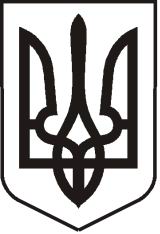 УКРАЇНАЛУГАНСЬКА   ОБЛАСТЬ ПОПАСНЯНСЬКА  МІСЬКА  РАДА ВИКОНАВЧИЙ КОМІТЕТРIШЕННЯ  21 травня 2019 р.                          м. Попасна	            	      № Про надання в оренду нерухомогомайна комунальної власностітериторіальної громади м. ПопаснаРозглянувши Протокол засідання конкурсної комісії по наданню в оренду майна, що знаходиться у комунальній власності територіальної громади міста Попасна від 15.05.2019 № 9/А щодо оренди нежитлового приміщення – кімнати № 333, площею 17,4 кв.м., яка розташована за адресою: Луганська обл., м. Попасна, вул. Мічуріна, 1, відповідно до Закону України «Про оренду державного та комунального майна», рішення Попаснянської міської ради від 24.12.2015 № 71/9 «Про оренду майна комунальної власності територіальної громади м. Попасна» (зі змінами від 27.10.2016 №80/10), ч. 5           ст. 60 Закону України «Про місцеве самоврядування в Україні», виконавчий комітет Попаснянської міської ради ВИРІШИВ:1. Надати в оренду нерухоме майно комунальної власності територіальної громади       м. Попасна згідно з додатком (додається).2. Доручити балансоутримувачу майна – виконавчому комітету Попаснянської міської ради підготувати та укласти договори з оренди та відшкодування комунальних послуг стосовно зазначеного нерухомого майна комунальної власності в установленому порядку (відповідальний юридичний відділ - Коваленко В.П.)3. Контроль  за  виконанням  даного рішення  покласти  на   відділ  житлово-комунального господарства,  архітектури, містобудування та землеустрою                    (Бондарева М.О.) та заступника міського голови Хащенка Д.В.        Міський голова                                                           		             Ю.І. ОнищенкоПідготувала: Іщенко, 21089 ПДодатокдо  рішення виконкомуміської ради21.05.2019 № Перелікнерухомого майна комунальної власності територіальної громади м. Попасна, що надається в оренду			Керуючий справами						            			Л.А. Кулік№ з/пНазва підприємства, установи, закладу (балансоутримувача-орендодавця)Площа, кв.м.Назва приміщенняМета використанняТермін орендиАдреса орендованого майнаОрендна плата за базовий місяць, грн. (з ПДВ)ОрендарВиконавчий комітет Попаснянської міської ради17,4Нежитлове приміщення – кімната № 333 Розміщення офісу2 роки 11 місЛуганська обл., м. Попасна,            вул. Мічуріна, 1352,00   ПП «КОМЕРЦ УПРАВ КОНСАЛТИНГ»